105 年度大專校院協助高中優質化方案學生素養方案活動照片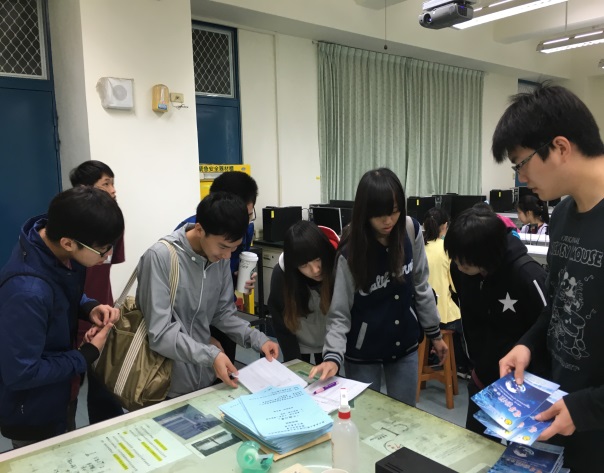 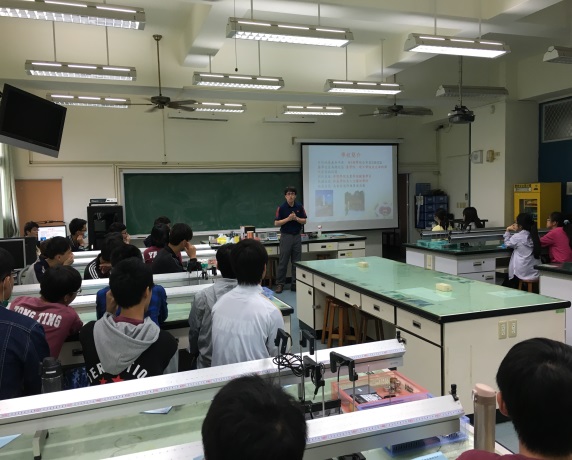 後壁高中生簽到陳思翰老師對後壁高中生簡介國立嘉義大學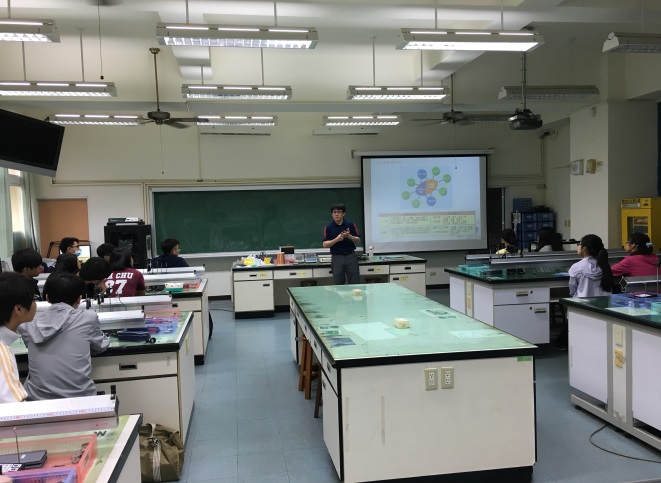 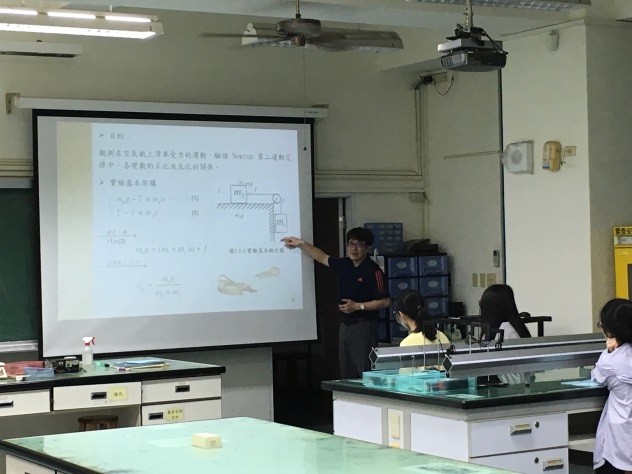 陳思翰老師對高中生簡介嘉義大學電子物理系特色與發展陳思翰老師對高中生簡介牛頓第二運動定律實驗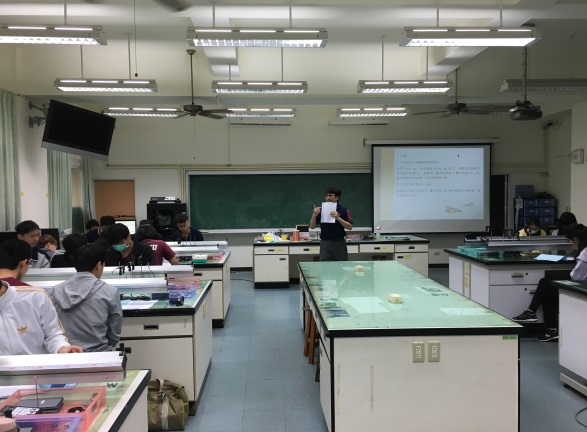 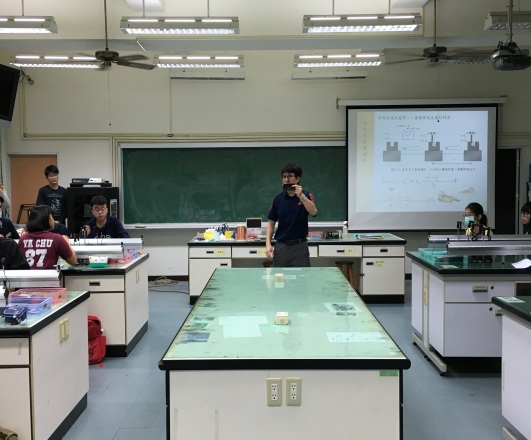 陳思翰老師對高中生講解實驗操作步驟以及注意事項陳思翰老師對高中生講解儀器的使用方式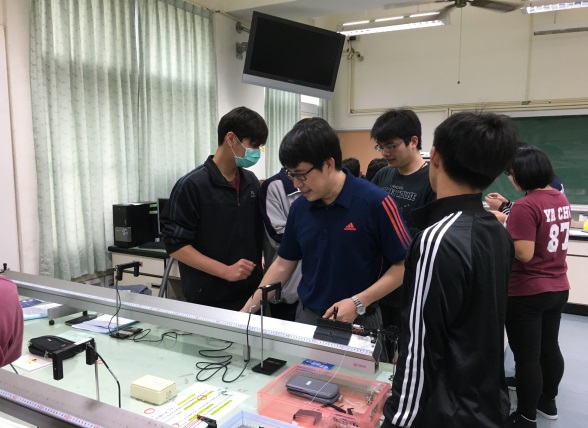 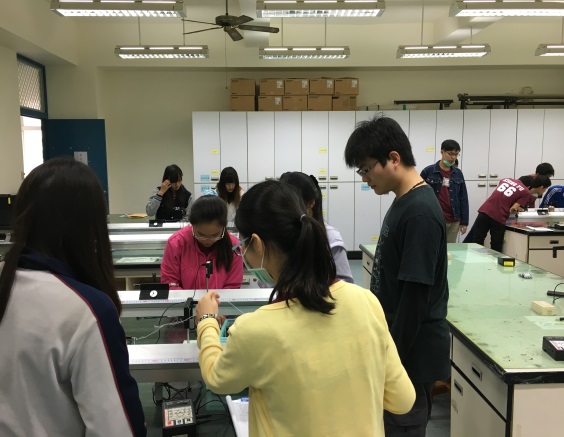 陳思翰老師示範操作光電計時器如何使用助教吳冠甫協助高中生操作實驗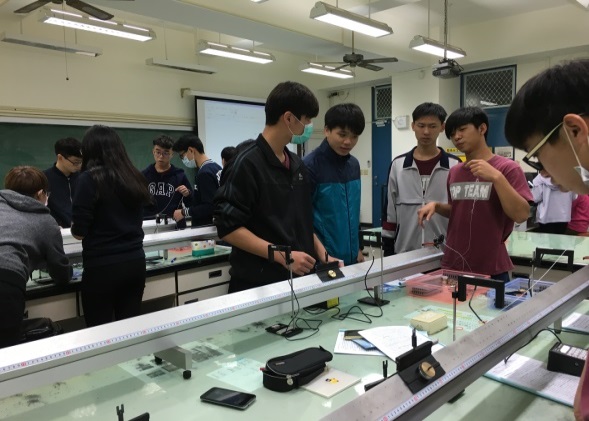 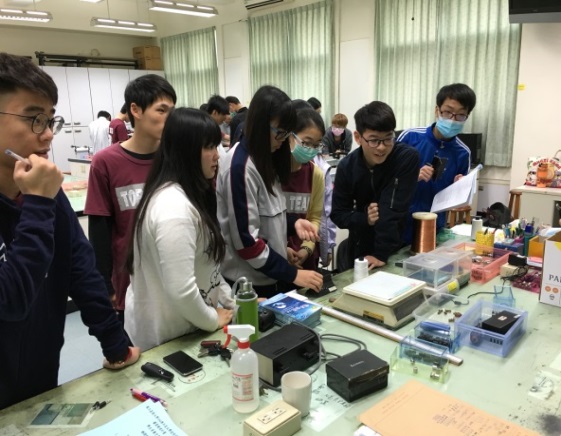 助教王傳傑協助高中生操作實驗助教關雅竹協助高中生操作實驗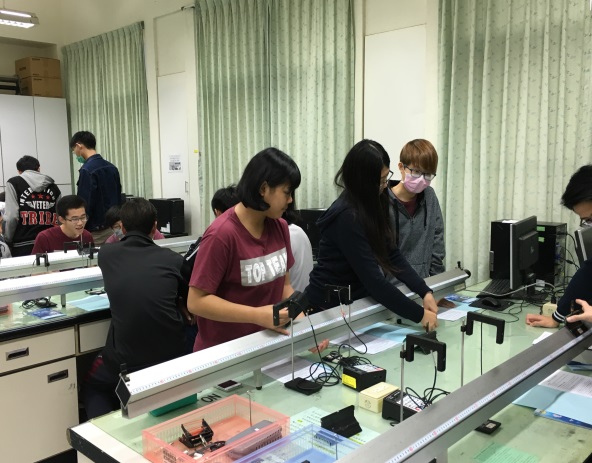 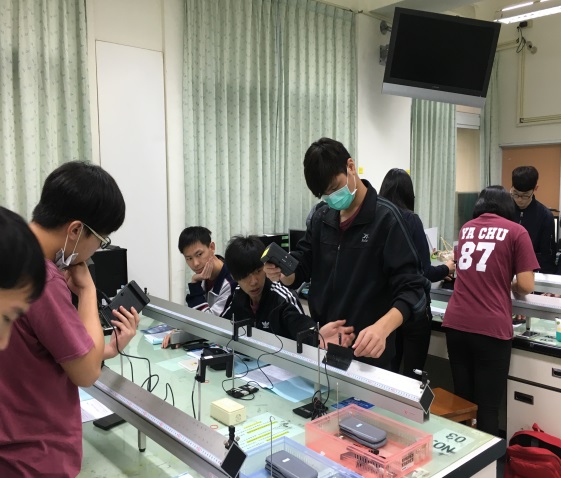 後壁高中生自行操作滑車掛砝碼實驗後壁高中生自行操作滑車掛砝碼實驗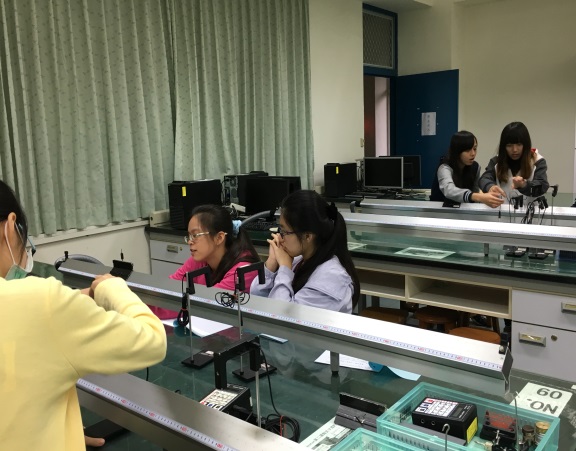 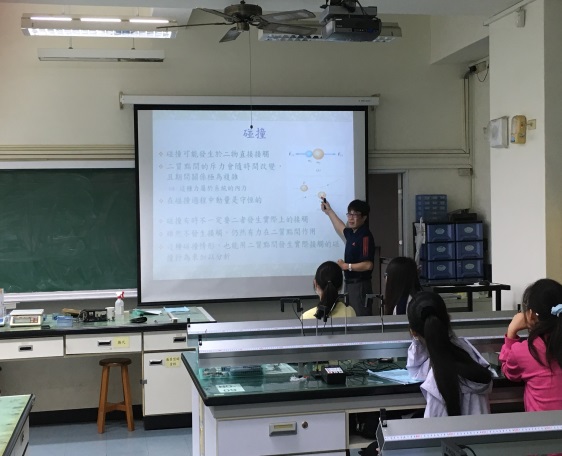 後壁高中生自行操作滑車掛砝碼實驗陳思翰老師對高中生簡介碰撞實驗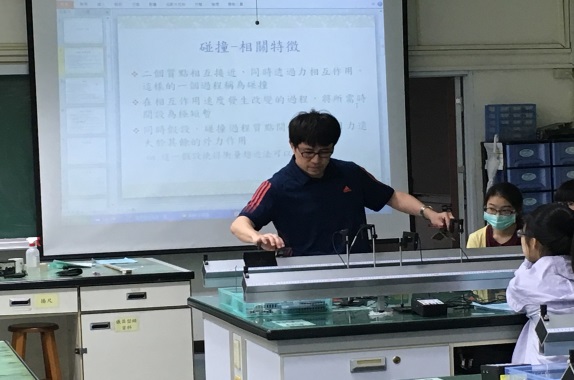 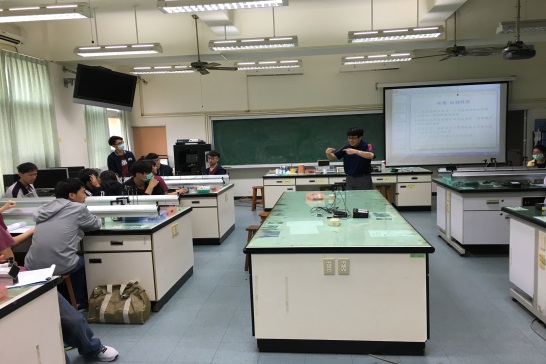 陳思翰老師對高中生講解實驗步驟陳思翰老師對高中生講解滑車碰撞的方式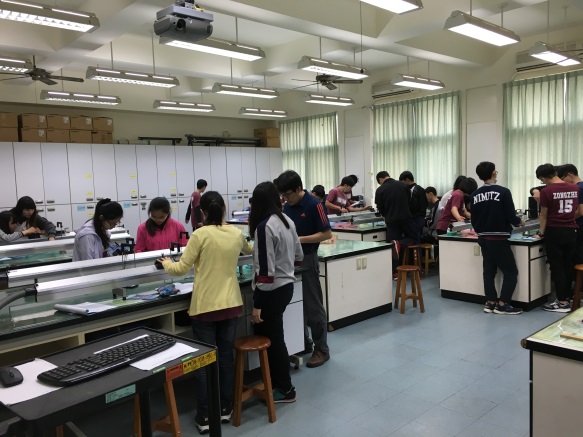 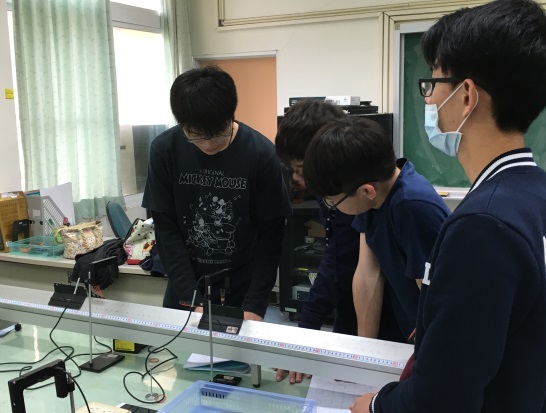 陳思翰老師對高中生講解碰撞儀器如何操作助教吳冠甫協助高中生操作實驗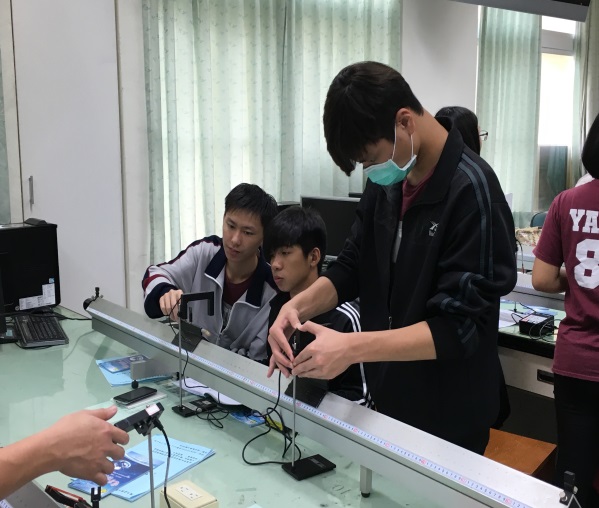 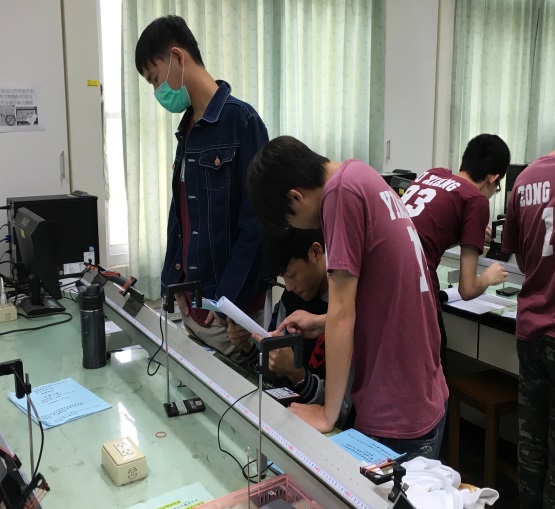 後壁高中生自行操作滑碰撞實驗後壁高中生自行操作滑碰撞實驗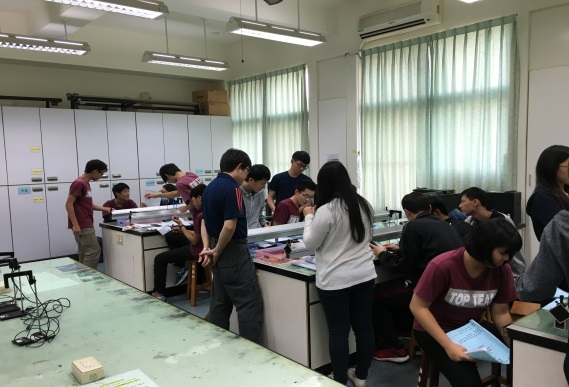 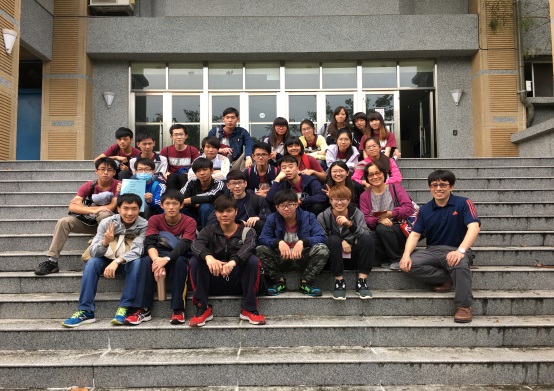 後壁高中生自行操作滑碰撞實驗大家團體合照